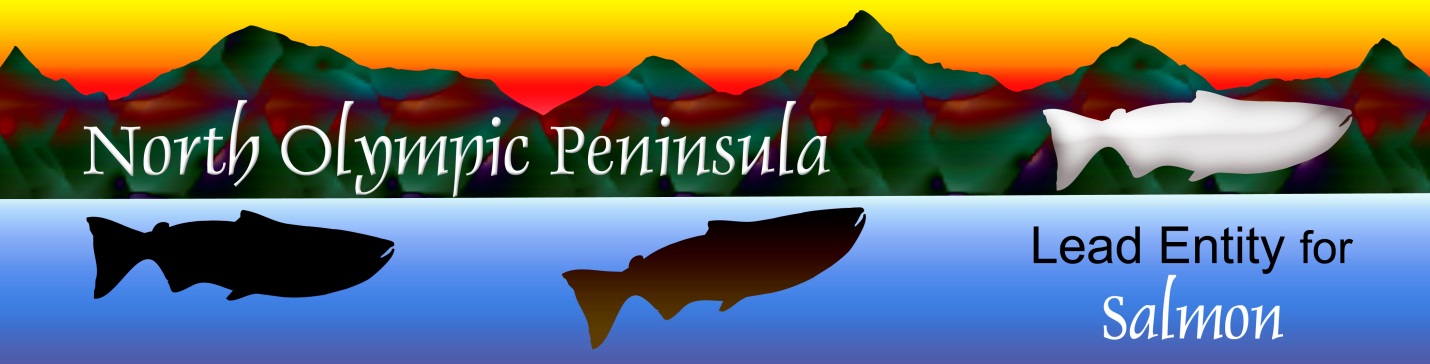      North Olympic Peninsula Lead Entity for SalmonTRG 9 a.m. Wed. July 20, 2022 Virtual TRG MeetingAGENDAIntroductionsCost Overrun PresentationsTRG Recommendation to the LEG Re: Cost OverrunsPlease email cbaumann@co.clallam.wa.us for Zoom Meeting Details.